Б О Й О Р О Ҡ		     	               		РАСПОРЯЖЕНИЕ	« 25 » декабрь 2020 й.                       № 95                      «25 » декабря 2020 г.          Руководствуясь распоряжением Главы Республики Башкортостан от 24 декабря 2020 года № РГ-341 и распоряжением главы администрации муниципального района Шаранский район Республики Башкортостан от 24 декабря 2020 года № 386-Р:    1.Привлечь к работе в выходной день, 26 декабря 2020 года, муниципальных служащих и иных работников администрации сельского поселения Нижнеташлинский сельсовет муниципального района Шаранский район Республики Башкортостан с предоставлением дня отдыха 31 декабря 2020 года с соблюдением требований, установленных Трудовым кодексом Российской Федерации.    2.Управляющей делами сельского поселения Шакировой Р.З. ознакомить муниципальных служащих и иных работников администрации сельского поселения Нижнеташлинский сельсовет муниципального района Шаранский район Республики Башкортостан с настоящим распоряжением.    3.Контроль за исполнением настоящего распоряжения возложить на управляющего делами сельского поселения Шакирову Р.З.    Глава сельского поселения:                                                 Г.С.ГарифуллинаБашкортостан Республикаһы       Шаран районы  Муниципаль районыныңТүбәнге Ташлы  ауыл Советы ауылбиләмәһе хакимиәте          Түбән Ташлы ауылы, тел.(34769) 2-51-49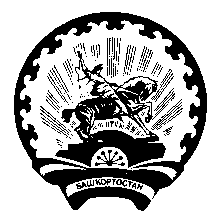 Администрация сельского поселения      Нижнеташлинский сельсоветМуниципального района Шаранский район Республики Башкортостан         с. Нижние Ташлы, тел.(34769) 2-51-49